Театрализация по сказке «Теремок» в первой младшей группеКонспект занятия в ясельной группе: «В гости к сказке».Воспитатель: - Здравствуйте, дорогие гости! Ребята, улыбнемся друг другу подарим всем хорошее настроение. Я сегодня приглашаю вас в путешествие, где нас ждет встреча со сказочными героями.Много сказок есть на свете,Сказки очень любят дети.Все хотят в них побыватьИ немножко поиграть.- Отправляемся в путь, вы согласны?На волшебную прогулкуПриглашаю вас пойтиДруг за другом становитесь,Раз-два-три-четыре-пять,Отправляемся гулять.По разным дорожкамМы пройдем совсем немножкоВправо, влево посмотрелиИ на корточки присели.Встали, дружно потянулись,И как кошечки прогнулись.Впереди течет ручей,Подходите поскорей.Руки в стороны расставим,Переходить его мы станем.А теперь прыжки на местеИ похлопаем все вместе. (хлопают в ладоши)- Ребята, посмотрите какая красивая полянка перед нами. Это волшебная полянка, здесь живет сказка.Вот пришел и сказки час.И зовет в театр он нас.- Но театр этот необычный, это театр теней.Воспитатель: - рассаживайтесь удобно, сказка начинается.На полянке на леснойПод раскидистой соснойСтоял терем- теремок.Был не низок, не высок.В тереме никто не жилНикто печку не топил,Дверь никто не открывал,Теремок пустой стоялБежит мимо мышка-норушка. Увидела теремок, остановилась и спрашивает:— Терем- теремок! Кто в тереме живёт?Никто не отзывается. Вошла мышка в теремок и стала в нём жить. Прискакала к терему лягушка-квакушка и спрашивает:—Терем- теремок! Кто в тереме живёт— Я, мышка-норушка! А ты кто?— А я лягушка-квакушка.— Иди ко мне жить!Лягушка прыгнула в теремок. Стали они вдвоём жить.Бежит мимо зайчик-побегайчик. Остановился и спрашивает:— Терем- теремок! Кто в тереме живёт?— Я, мышка-норушка!— Я, лягушка-квакушка. А ты кто?— А я зайчик - побегайчик— Иди к нам жить!Заяц скок в теремок! Стали они втроём жить.Идёт лисичка-сестричка. Постучала в окошко и спрашивает:- Терем- теремок! Кто в тереме живёт?- Я, мышка-норушка.— Я, лягушка-квакушка.— Я, зайчик - побегайчик.— А ты кто?— А я лисичка-сестричка.— Иди к нам жить!Забралась лисичка в теремок. Стали они вчетвером жить.Прибежал волчок - серый бочок, заглянул в дверь, и спрашивает:- Терем- теремок! Кто в тереме живёт?- Я, мышка-норушка.— Я, лягушка-квакушка.- Я, зайчик - побегайчик.- Я, лисичка-сестричка.— А ты кто?— А я волчок - серый бочок.— Иди к нам жить!Волк и влез в теремок. Стали впятером жить. Вот они все в теремке живут, песни поют.Вдруг идёт мимо медведь косолапый. Увидел медведь теремок, услыхал песни, остановился и заревел во всю мочь:— Терем- теремок! Кто в тереме живёт?— Я, мышка-норушка.— Я, лягушка-квакушка.— Я, зайчик - побегайчик.— Я, лисичка-сестричка.— Я, волчок - серый бочок.— А ты кто?— А я медведь косолапый.— Иди к нам жить!Медведь и полез в теремок. Лез-лез, лез-лез — никак не мог влезтьи говорит:— Я лучше у вас на крыше буду жить.—Да ты нас раздавишь!— Нет, не раздавлю.— Ну, так полезай!Влез медведь на крышу. — Только уселся — трах! — раздавил теремок. Затрещал теремок, упал на бок и весь развалился. Еле-еле успели из него выскочить: мышка-норушка, лягушка-квакушка, зайчик - побегайчик, лисичка-сестричка, волчок - серыйбочок — все целы и невредимы. Принялись они брёвна носить, доски пилить — новый теремок строить. Лучше прежнего выстроили!- Вам понравилась сказка?- Как называется сказка?- Вспомните, кто нашел теремок? (показ слайдов с изображениями зверей).- Какая мышка большая или маленькая? Как пищит мышка?- Кто вторым прискакал к теремку? Как разговаривает лягушка?-Кто еще прискакал к теремку? Какой зайчик? (маленький, серенький, с длинными ушками).- Кто еще пришел к теремку? Вот она лисичка-сестричка. На ней рыжая шубка, её легко можно узнать по острой мордочке. Лисичка, какая? (хитрая, рыжая, плутовка).- А еще кто жил в теремке? (картинка волка, медведя) Медведь какой? (большой, косолапый). Что сделал медведь? И зверюшки построили новый теремок.- Какие вы молодцы. Внимательно смотрели сказку, запомнили всех жителей теремка.- Я предлагаю вам поиграть.(Музыкальная игра «Где же наши ручки?»)- Ребята, нам пора возвращаться в детский сад.- По дорожкам, по тропинкам в детский сад пойдем сейчас.- Вот мы и в детском саду. Присаживайтесь за столы.- Вам понравилось наше путешествие?- В сказке «Теремок» все звери хотели жить в одном доме, а в нашей жизни у каждой птички, животного есть свой домик.Воробей живет на крыше,В теплой норке домик мыши,У лягушки дом в пруду,Домик пеночки в саду.- У вас на столах волшебные коврики и картинки животных, для которых вы будете строить домики.- А чтобы работа спорилась, нужно размять пальчики.Пальчиковая гимнастика «Дом»Молоточком я стучу, ударяют кулачками друг о друга.Дом построить я хочу. соединяют кончики пальцев над головойСтрою я высокий дом, поднимают прямые руки вверхБуду жить я в доме том. хлопают в ладоши.- Весело мы провели время. Пора прощаться. Скажите всем: «До свидания!»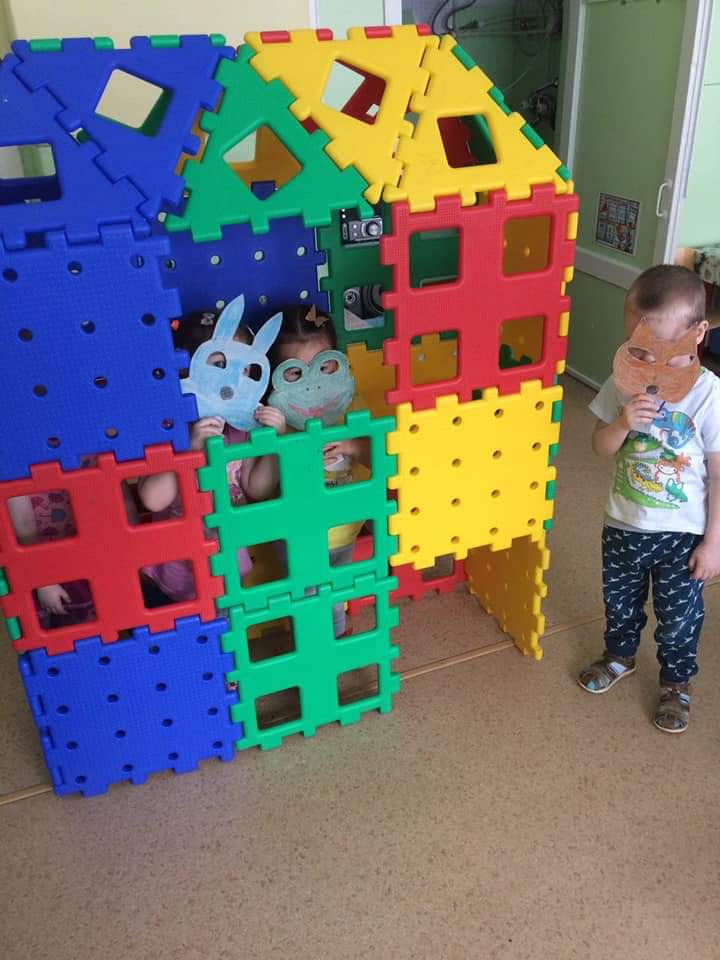 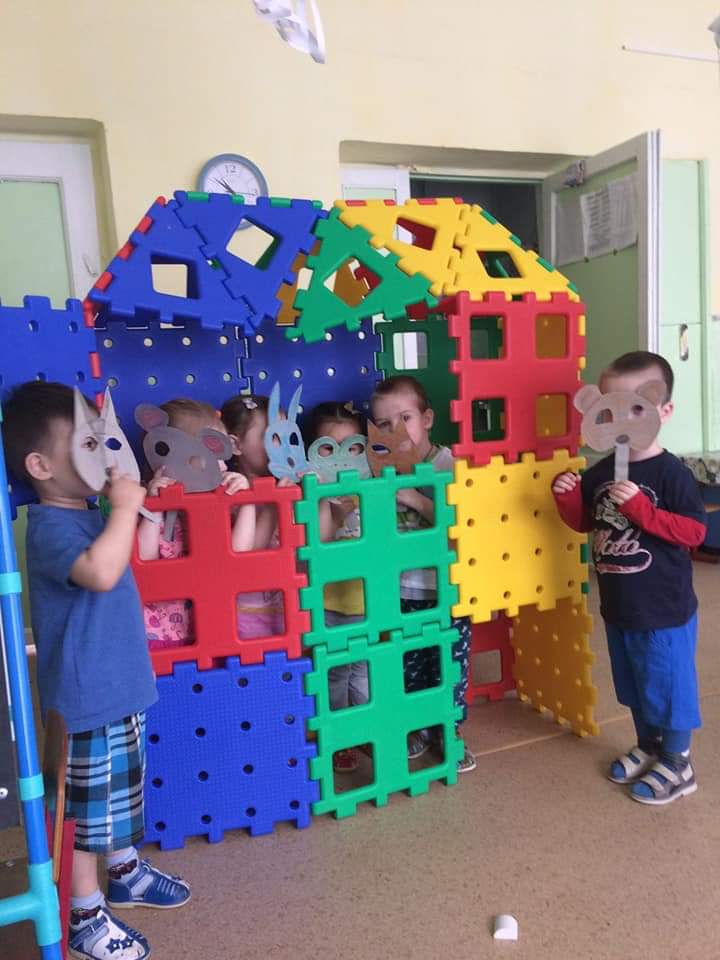 